Spett.leAutorità di Sistema Portualedel Mare di SardegnaMolo Dogana09123 CagliariOggetto: AFFIDAMENTO DEGLI INCARICHI DI DIREZIONE DEI LAVORI E DI COORDINAMENTO PER LA SICUREZZA IN FASE DI ESECUZIONE PER L’INTERVENTO DI REALIZZAZIONE DEL TERMINAL RO RO NEL PORTO CANALE DI CAGLIARI – CUP D21G06000020003 CIG A0368CA065Il/La sottoscritto/a________________________ nato/a a___________________ il_________________ residente in____________ Codice Fiscale____________________________ nella sua qualità di legale rappresentante avente i poteri necessari per impegnare l’operatore economico (indicare denominazione)______________________________________________ con sede legale in ______________________________________, via ______________________  iscritto nel Registro delle Imprese di _______________ al n. ____________ P.IVA/codice fiscale n. __________________ (e-mail / pec ________ telefono______________) oppure professionista singolo iscritto all’ordine _______________________della Provincia di___________ al n._________(e-mail / pec ________ telefono______________) EIl/La sottoscritto/a________________________ nato/a a___________________ il_________________ residente in____________ Codice Fiscale____________________________ nella sua qualità di legale rappresentante avente i poteri necessari per impegnare l’operatore economico (indicare denominazione)______________________________________________ con sede legale in ______________________________________, via ______________________  iscritto nel Registro delle Imprese di _______________ al n. ____________ P.IVA/codice fiscale n. __________________  (e-mail / pec ________ telefono______________) oppure professionista singolo iscritto all’ordine _______________________della Provincia di___________ al n._________ (e-mail / pec ________ telefono______________) EIl/La sottoscritto/a________________________ nato/a a___________________ il_________________ residente in____________ Codice Fiscale____________________________ nella sua qualità di legale rappresentante avente i poteri necessari per impegnare l’operatore economico (indicare denominazione)______________________________________________ con sede legale in ______________________________________, via ______________________  iscritto nel Registro delle Imprese di _______________ al n. ____________ P.IVA/codice fiscale n. __________________ (e-mail / pec ________ telefono______________) oppure professionista singolo iscritto all’ordine _______________________della Provincia di___________ al n._________ (e-mail / pec ________ telefono______________)                                                                             DICHIARANOai sensi dell'articolo 68 D. lgs. 36/2023, di presentare offerta in:	raggruppamento temporaneo 	consorzio ordinario di impegnarsi, in caso di affidamento del servizio di cui all’oggetto:- se operatore/impresa mandataria / capogruppo / organo comune, ad assumere mandato collettivo speciale irrevocabile con rappresentanza dalla/e impresa/e mandante/i a tale scopo individuate nelle apposite singole dichiarazioni, e a stipulare il contratto in nome e per conto proprio e della/e stessa/e impresa/e mandante/i; - se operatore/impresa mandante, a conferire mandato collettivo speciale irrevocabile con rappresentanza all’impresa a tale scopo individuata nella dichiarazione della stessa impresa, qualificata come mandataria / capogruppo / organo comune, la quale stipulerà il contratto in nome e per conto proprio e della/e impresa/e mandante/i; di assumere nell’ambito del raggruppamento temporaneo / consorzio ordinario   le parti del servizio e le quote di partecipazione all'appalto di seguito indicate: di dare atto e accettare, senza riserve, che qualunque comunicazione inviata all’operatore economico designato quale capogruppo / mandatario / organo comune, ad uno dei recapiti indicati da quest’ultimo, si deve intendere estesa automaticamente a tutti gli operatori economici mandanti o aderenti al contratto di rete;di dare atto e accettare che all’impresa indicata come futura mandataria verranno conferiti i più ampi poteri sia per la stipula del contratto d’appalto in nome e per conto proprio e delle mandanti, sia per l’espletamento di tutti gli atti dipendenti dall’appalto fino all’estinzione di ogni rapporto con l’Ente appaltante;	Data _________________                                                                                     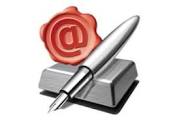 NB: tale dichiarazione deve essere sottoscritta da tutti i componenti il raggruppamento temporaneo, consorzio ordinario e rete di impreseDICHIARAZIONE di IMPEGNO a costituireRAGGRUPPAMENTI TEMPORANEI e CONSORZI ORDINARI Ragione SocialeRuoloParti del servizioQuota di partecipazione1)mandataria%2)mandante%3)mandante%